VocabularyFor each word, provide a short but specific definition from YOUR OWN BRAIN! No boring textbook definitions. Write something to help you remember the word. Explain the word as if you were explaining it to an elementary school student.  Give an example if you can. Don’t use the words given in your definition!Kinetic Molecular Theory: ____________________________________________________________________Pressure: __________________________________________________________________________________Volume: ___________________________________________________________________________________Temperature: ______________________________________________________________________________Boyle’s Law: _______________________________________________________________________________Charles’s Law: ______________________________________________________________________________Gay-Lussac’s Law: ___________________________________________________________________________Combined Gas Law: _________________________________________________________________________Graham’s Law: _____________________________________________________________________________Dalton’s Law: ______________________________________________________________________________Avogadro’s Law: ____________________________________________________________________________Video 7.1 Gas PropertiesThe concept of an ideal gas is a model to explain the behavior of gases. A real gas is most like an idealgas when the real gas is at _____________ pressure and ____________temperature. _____________ _______________ _______________ expresses the relationship between pressure, volume, temperature, velocity, and frequency and force of collisions among gas molecules. Kinetic molecular theory (KMT) for an ideal gas states that all gas particles are in random, constant, straight-line motion, are separated by great distances relative to their size; the volume of the gas particles is considered____________; have no attractive forces between them;  have collisions that may result in the transfer of energy between particles, but the total energy of the system remains constant.Equal volumes of different gases at the ___________ temperature and pressure contain an equal number of particles.  What are the properties of ideal gases? _______________________  	  _______________________  	_______________________  When do real gases behave like ideal gases?  _______________________________________________When do real gases deviate from ideal gases? ______________________________________________What is the relationship between pressure and volume of an ideal gas? __________________________Sketch a graph with pressure on the x axis and volume on the y axis:What is the relationship between volume and temperature of an ideal gas? ______________________Sketch a graph with temperature on the x axis and volume on the y axis:What is the relationship between pressure and temperature of an ideal gas? _____________________Sketch a graph with temperature on the x axis and pressure on the y axis:If a balloon at constant temperature increases in pressure by 3 times, how does the volume change?If a gas, at constant pressure, increases volume by 5 times, how does the temperature change?What change in temperature must be made to increase the volume of a gas by 10 times at constant pressure?Video 7.2 Combined Gas Law1. A gas changes from 35 to 25mL in volume. Its original temperature was at STP (LOOK AT TABLE A OF YOUR REFERENCE TABLES FOR STP VALUES). Calculate the final temperature.2. A bubble rises from the bottom of a lake at 8C with a pressure of 6.4 atm and a volume of 2.1 mL. Calculate the new volume of the bubble at STP.3.  A gas evolved during the fermentation of glucose has a volume of 0.78 L at 20.1C and 1 atm. What is the volume of this gas if the temperature changes to 40C and 1.2 atm?Video 7.3 Other Gas LawsAvogadros’ Law: Two different gases at the same temperature, volume, and pressure have the ______________ number of molecules. What is the volume of gas B?What is the pressure of gas 2? How many molecules of gas Y?Graham’s Law: __________ gases move faster.Which gas moves the fastest? (Circle one)		H2		He		CH4		SO2Which gas moves just as fast as Sulfur(S) gas? (Circle one)		H2		O2		N2Dalton’s Law: The total pressure of a system equals the sum of each of the individual gas pressures.A container holds hydrogen, oxygen and nitrogen gas. The total pressure of the container is 3.75 atm. The pressure of hydrogen is 1.25 atm and the pressure of oxygen is 0.75 atm. What is the pressure of nitrogen gas?A mixture of gases contains 25kPa of nitrogen, 50kPa of oxygen, and 20kPa moles of carbon dioxide. If the total pressure is at STP, what is the partial pressure of the unknown gas?Regents Questions1. At which temperature would atoms of a He(g) sample have the greatest average kinetic energy?  A) 25°C	B) 37°C		C) 273 K      	  D) 298 K2. The temperature of a sample of a substance changes from 10.°C to 20.°C. How many Kelvin does the temperature change?  A) 10.		B) 20.		C) 283		D) 2933. The temperature 30. K expressed in degrees Celsius is  A) 243ºC      	B) –243ºC    	C) 303ºC       D) –303ºC4. A gas is contained in a rigid cylinder. According to kinetic molecular theory, what occurs when the gas inside the cylinder is heated?   A) The number of gas molecules increases.   B) The number of collisions between gas molecules     per unit time decreases.   C) The average velocity of the gas molecules     increases.   D) The volume of the gas decreases.5. Under which conditions of temperature and pressure would helium behave most like an ideal gas?   A) 50 K and 20 kPa	   B) 50 K and 600 kPa   C) 750 K and 20 kPa	   D) 750 K and 600 kPa6. The kinetic molecular theory assumes that the particles of an ideal gas   A) are in random, constant, straight-line motion   B) are arranged in a regular geometric pattern   C) have strong attractive forces between them   D) have collisions that result in the system losing             energy7. An assumption of the kinetic theory of gases is that the particles of a gas haveA) little attraction for each other and a significant volumeB) little attraction for each other and an insignificant volumeC) strong attraction for each other and a significant volumeD) strong attraction for each other and an insignificant volume8. Under which conditions of temperature and pressure would a sample of H2(g) behave most like an ideal gas?A) 0°C and 100 kPa	    B) 0°C and 300 kPaC) 150°C and 100 kPa	    D) 150°C and 300 kPa9. Which of the following gases behaves most like an ideal gas?A) H2(g)		B) O2(g)C) NH3(g)		D) CO2(g)10. As the space between molecules in a gas sample decreases, the tendency for the behavior of this gas to deviate from the ideal gas lawsA) decreases			C) increasesB) remains the same11. The table below shows mass and volume data for four samples of substances at 298 K and 1 atmosphere.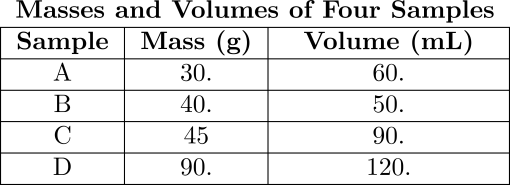 Which two samples could consist of the same substance?A) A and B		B) A and CC) B and C		D) C and D12. A sample of oxygen gas is sealed in container X. A sample of hydrogen gas is sealed in container Z. Both samples have the same volume, temperature, and pressure. Which statement is true?A) Container X contains more gas molecules than container Z.B) Container X contains fewer gas molecules than container Z.C) Containers X and Z both contain the same number of gas molecules.D) Containers X and Z both contain the same mass of gas.13. A gas occupies a volume of 40.0 milliliters at 20°C. If the volume is increased to 80.0 milliliters at constant pressure, the resulting temperature will be equal toA)          	B) 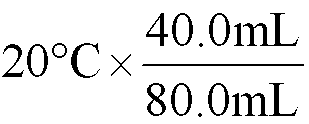 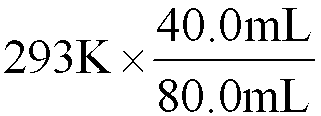 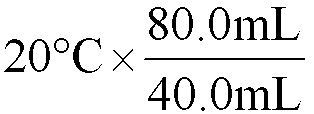 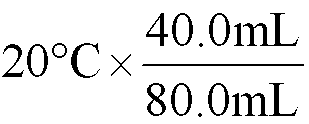 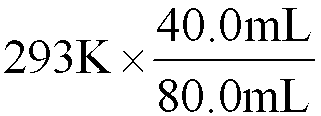 C)          	D)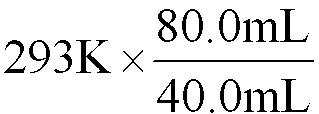 14. Which gas diffuses most rapidly at STP?A)Ne	B) Ar	C) Cl2	D) F215. The data table below gives the temperature and pressure of four different gas samples, each in a 2-liter container.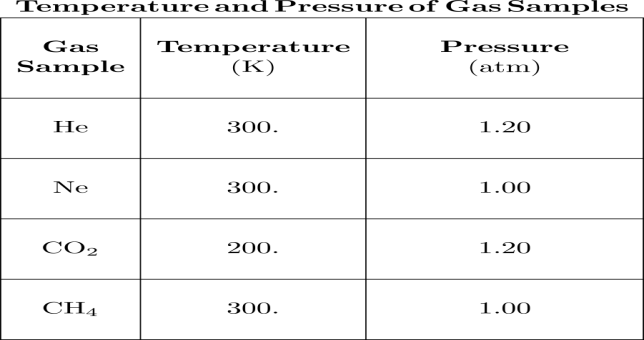 Which two gas samples contain the same total number of particles?A) CH4 and CO2	C) CH4 and NeB)  He and CO2		D) He and Ne16. A sample of gas is held at constant pressure. Increasing the kelvin temperature of this gas sample causes the average kinetic energy of its molecules toA) decrease and the volume of the gas sample to decreaseB) decrease and the volume of the gas sample to increaseC) increase and the volume of the gas sample to decreaseD ) increase and the volume of the gas sample to increase17. As the temperature of a gas increases at constant pressure, the volume of the gasA) decreases			B) increases   		C) remains the same18. Standard temperature and a pressure of 0.5 atmosphere are equal toA) 0°C and 51.6 kPa	  B) 32°C and 51.6 kPa      C) 0°C and 101.3 kPa	  D) 32°C and 101.3 kPa19. Under the same conditions of temperature and pressure, which gas will diffuse at the slowest rate?A) He		B) Ne		C)  Ar	      D) Rn20. A 2.5 liter sample of gas is at STP. When the temperature is raised to 273ºC and the pressure remains constant, the new volume of the gas will beA) 1.25 L		B) 2.5 L		
C) 5.0 L			D) 10. L21. What is the difference in pressure between a gas at 50.0 kPa and a gas at standard pressure?A) 0.0 kPa		B) 51.3 kPa		C) 101.3 kPa		D) 223 kPa22. A sample of oxygen gas in a closed system has a volume of 200 milliliters at 600 K. If the pressure is held constant and the temperature is lowered to 300 K, the new volume of the gas will beA) 100 ml		B) 200 ml		C) 300 ml		D) 400 ml23. Base your answer to the following question on the graphs shown below.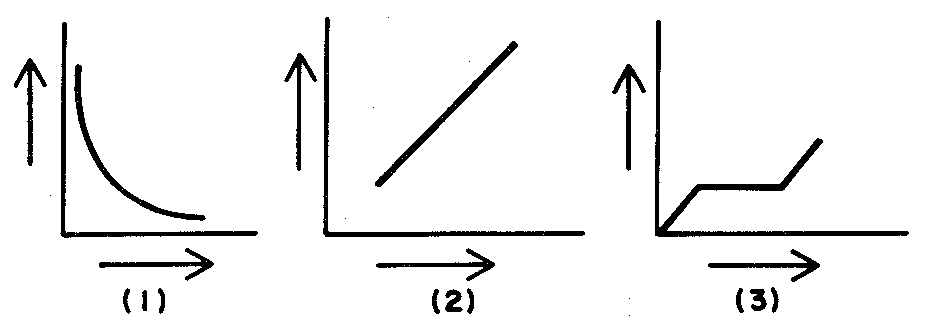 Which graph best represents how the volume of a given mass of a gas varies with the pressure exerted on it at constant temperature?		A) 1		B) 2		C) 324. A sample of gas has a volume of 2.0 liters at a pressure of 1.0 atmosphere. When the volume increases to 4.0 liters, at constant temperature, the pressure will beA) 1.0 atm		B) 2.0 atm			C) 0.50 atm		D) 0.25 atm25. A sealed container of nitrogen gas contains 6 × 1023 molecules at STP. As the temperature increases, the mass of the nitrogen willA) decrease		B) increase		C) remain the same